Name of Journal: World Journal of Clinical CasesManuscript NO: 60690Manuscript Type: CASE REPORTFloating elbow combining ipsilateral distal multiple segmental forearm fractures: A case reportHuang GH et al. A case of special floating elbowGuo-Hua Huang, Jiang-An Tang, Tie-Yi Yang, Yue LiuGuo-Hua Huang, Jiang-An Tang, Tie-Yi Yang, Yue Liu, Department of Orthopedics, Shanghai Pudong New Area Gongli Hospital, Affiliated to the Second Military Medical University, Shanghai 200135, ChinaAuthor contributions: Huang GH, Tang JA, and Liu Y were the patient’s surgeons, reviewed the literature and contributed to manuscript drafting; Yang TY was responsible for revision of the manuscript for important intellectual content; all authors issued final approval for the version to be submitted.Supported by Discipline Construction Project of Characteristic Clinic of Pudong New Area Health Commission, China, No. PWYts2018-03; Research Grant for Health Science and Technology of Pudong Health and Family Planning Commission of Shanghai, China, No. PW2020A-28; Top-notch Talent Training Program of Pudong Gongli Hospital, China, No. GLRb2020-04.Corresponding author: Yue Liu, MD, Associate Chief Physician, Department of Orthopedics, Shanghai Pudong New Area Gongli Hospital, Affiliated to the Second Military Medical University, No. 219 Miaopu Road, Pudong New Area, Shanghai 200135, China. lliuyuee@126.comReceived: November 12, 2020Revised: February 4, 2021Accepted: February 26, 2021Published online: May 16, 2021AbstractBACKGROUNDFloating elbow along with ipsilateral multiple segmental forearm fracture is a rare and high-energy injury, although elbow dislocation or fracture of the ulna and radius may occur separately.CASE SUMMARYWe report the case of a 37-year-old woman with open (IIIA) fracture of the right distal humerus with multiple shaft fractures of the ipsilateral radius and ulna with a history of falling from a height of almost 20 m from a balcony. After providing advanced trauma life support, damage control surgery was performed to debride the arm wound and temporarily stabilize the right upper limb with external fixators in the emergency operating room. Subsequently, one-stage internal fixation of multiple fractures was performed with normal values of biochemical indicators and reduction in limb swelling. The patient achieved good outcome at the 7 mo follow-up.CONCLUSIONOne- or two-stage treatment must be performed according to the type of injury; we efficiently used the “damage control principle.”Key Words: Floating forearm; Advanced trauma life support; Internal fixation; Multiple fractures; Open fracture; Case report©The Author(s) 2021. Published by Baishideng Publishing Group Inc. All rights reserved. Citation: Huang GH, Tang JA, Yang TY, Liu Y. Floating elbow combining ipsilateral distal multiple segmental forearm fractures: A case report. World J Clin Cases 2021; 9(14): 3372-3378URL: https://www.wjgnet.com/2307-8960/full/v9/i14/3372.htm  DOI: https://dx.doi.org/10.12998/wjcc.v9.i14.3372Core Tip: A 37-year-old woman was admitted to our hospital due to polytrauma. Initial emergency examinations showed open (IIIA) fracture of the distal right humerus; closed right olecranal fracture; multiple segment (shaft and distal) fracture of the radius and ulna. To date, the acknowledged guideline of “floating elbow” is still controversial, but the “damage control principle” was efficiently used for first aid and further treatment, and further research is needed.INTRODUCTIONFloating elbow injury is a rare fracture pattern with reported incidence of approximately 2%-13% in both children and adults[1-4] according to the different patterns of patients. Recently, the definition of “floating elbow” is not isolated only to ipsilateral diaphyseal fracture of the humerus and forearm, and there are some case reports and series in which combinations of either extra-articular or intra-articular distal humerus fractures and proximal ulna fracture or fracture dislocations were described as floating elbow although these are mainly referred as “variants”[3,5,6]. This case report illustrates the surgical treatment and outcome of a variant floating elbow: Open humerus fracture combined with multiple segmental forearm fractures.CASE PRESENTATIONChief complaintsA 37-year-old female was admitted to our hospital with polytrauma.History of present illnessThe patient had experienced trauma due to a fall from a height of approximately 20 m.History of past illnessThe patient had no previous medical history.Personal and family historyShe had no genetic or familial disease history, such as hypertension or diabetes.Physical examinationInitial emergency examinations showed open (IIIA) fracture of the distal right humerus; closed right olecranon fracture; multiple segment (shaft and distal) fracture of the radius and ulna; lung contusions; fracture of the pubic rami (right); mild traumatic brain concussion; and skin contusion (approximately 100 cm × 50 cm) in the right lower back and buttocks (Figure 1). The clinical orthopedic examination revealed deformity of the right upper limb with a bleeding elbow and the Pelvic compression test was positive. The skin of the right elbow was poor with edema and about 10 cm × 10 cm of skin contusion, and the bone could be seen outside. The patient could move her fingers and toes without numbness. The Visual Analog Scale for Pain was 9 points[2,3].Laboratory examinationsBlood analysis showed a mild leukocytosis of 10.8 × 109/L, majority of neutrophils (76%), low hematocrit (0.23), and normal platelet count. The prothrombin and partial thromboplastin times were normal. C-reactive protein (serum CRP) was elevated at 98.5 mg/dL (normal value: less than 0.8 mg/dL) and the erythrocyte sedimentation rate was 45 mm/h. Blood biochemical analysis and urine analysis showed normal levels. The electrocardiogram and arterial blood gas were normal.Imaging examinationsPreliminary imaging evaluation and X-ray and computed tomography (CT) showed a fracture of the distal right humerus, right olecranon and multiple segment (shaft and distal) fracture of the radius and ulna, lung contusions; fracture of the pubic rami (right), and mild traumatic brain concussion (Figure 1). FINAL DIAGNOSISThe final diagnosis of the presented case was open (IIIA) fracture of the distal right humerus; closed right olecranon fracture; multiple segment (shaft and distal) fracture of the radius and ulna; lung contusions; fracture of the pubic rami (right); mild traumatic brain concussion; and skin contusion (approximately 100 cm × 50 cm) in the right lower back and buttocks. TREATMENTThe Injury Severity Score[7] was 17. There were no nerves or vascular injuries to the four limbs. As the patient was hemodynamically unstable with blood pressure of 95/70 mmHg, she required blood products (red cell suspension liquid 2 units, plasma 200 mL) according to the advanced trauma life support protocol[8] and was managed based on the principles of damage control surgery and temporarily stabilized with external fixators in the emergency operating room[9] (Figures 2-4). The right open elbow fracture was debrided, the fracture of the humerus broke through the skin, and a partial bone defect was found and irrigated with 3 L of saline. Moreover, the wound was loosely-bound up. The patient was then admitted to the intensive care unit, and resuscitation continued.The next day, she returned to the normal ward, and 18 d after trauma, the right upper limb was reconstructed by movement of the external fixators and open reduction fixations by multiple plates with normal routine blood and CRP levels. Considering the measurement between the physiological state of the young patient and complexity of the right arm injury (extra-articular elbow fracture with bone defect), it was decided to perform one-stage internal fixation. First, with the patient in the supine position, an anterior approach to the humerus and posterior approach to the olecranon were performed. Then the radius was fixed initially to obtain a bridge plate between several segments with the volar approach. Subsequently, the ulna was exposed in the dorsal approach, and osteosynthesis with an anatomical plate was performed after reduction. Finally, the posterior elbow was debrided by removing the necrotic tissue with four drainage tubes. After 1 wk, there were no signs of compartment syndrome and the patient was physiologically stable.OUTCOME AND FOLLOW-UPTwo weeks postoperatively, the patient’s arm wound healed well, and excellent satisfaction was achieved at the 7 mo follow-up. During functional evaluation, the Mayo Elbow Performance Score[10] was 75 and Disabilities of the Arm, Shoulder and Hand score[11] was 38.3 (Figures 5 and 6).DISCUSSIONThe term “floating elbow” was first used by Stanitski and Micheli in 1980 to describe humerus fracture accompanying ipsilateral forearm fractures. Most floating elbow injuries result from high-velocity or high-energy trauma, such as motor or vehicle accidents and fall from height. Neurovascular injury, open fractures, and multiple injuries are the most common concomitant traumas.Ditsios et al[12] proposed an easily understood classification of “floating elbow,” which was divided into four types, and Jiménez-Díaz et al[13] retrospectively analyzed 23 cases from 2004 to 2013 applying the abovementioned classification method. However, this classification did not include the type of case that we reported. Therefore, our case can also be considered as a “variant” type of “floating elbow” or “floating forearm,” which was an extremely rare injury pattern, including typically simultaneous perilunate injury and elbow dislocation.To date, the mechanism of injury of “floating elbow” is unclear. Kose et al[14] have postulated elbow dislocation with forearm fractures to be two staged in which initial elbow dislocation resulting from a fall on the outstretched hand was followed by fractures of the bones of the forearm while the elbow was still in extension, the forearm in hyperpronation, and the wrist in radial deviation. However, with the fracture manifestations in our case, the injury mechanism might be totally different, and we inferred that the upper limb seemed to have been subjected to a combination of two forces: One vertical stress on the wrist resulting in comminuted fractures of the distal radius and ulna and the other stress on the olecranon fulcrum of the ulna causing humerus open fracture. The former definitions assumed that there is only one state, extension or flexion, of the injured limb and ignored the fact that limb position could change with high-energy or high-velocity traumatic force.To date, the acknowledged guideline of “floating elbow” is still controversial, but damage control theory was widely used to deal with multiple traumas in this injury by stages. The ideal treatment of “floating elbow” is to perform open reduction accurately, followed by solid internal fixation and postoperative functional exercise painlessly as soon as possible. However, clinically, these types of conditions were often accompanied by multiple system trauma; therefore, the “damage control principle” was used as a result of dealing with the injured limbs at the second place. Since internal fixation had one or two stages, it is not a gold standard. In our case, the patient was a middle-young woman with good health, so we selected a one-step operation to remove the external fixator and fix fracture by plates without bone graft due to the risk of infection.This patient had an open fracture of the elbow and developed a skin defect and necrosis that resulted in the adhesion of part of the elbow joint; fortunately, she did not develop infection. According to literature reports, the prognosis of floating elbow had various adverse complications, including limited flexion and extension of the elbow and wrist, ectopic ossification, limited rotation of the forearm, and spontaneous fusion between the ulnar and radial bones. Considering possible causes, “floating elbow” usually involved the structures of the upper arm and forearm, meanwhile, the radius and ulna have the rotation function of the forearm, so simultaneous damage to these bone structures would inevitably affect the motor function of the entire upper limb. Likewise, the asynchrony of functional recovery in various parts was also the cause of poor function of such injuries.CONCLUSIONA floating elbow combined with ipsilateral distal multiple segmental forearm fracture is rare and an associated injury with a complex mechanism. An emergency physician should pay more attention to this type of injury and choose a suitable stage treatment because there is no standard guideline for this type of trauma; however, the “damage control principle” was efficiently used for first aid and further treatment, and further research is needed. The present case adds to our knowledge and awareness of combined injuries of the upper limbs.ACKNOWLEDGEMENTSThe authors would like to thank the patient for providing consent for publication of this case report and accompanying images.REFERENCES1 Bisinella G, Bellon N. Floating elbow in a polytrauma patient: timing and surgical strategy. Injury 2015; 46 Suppl 7: S20-S22 [PMID: 26738454 DOI: 10.1016/S0020-1383(15)30039-5]2 Elloumi A, Mihoubi M, Abdelkafi M, Kedous MA, Mahjoub S. Floating Forearm with Terrible Triad Injury of the Elbow: A Case Report. J Orthop Case Rep 2018; 8: 38-41 [PMID: 30915291 DOI: 10.13107/jocr.2250-0685.1248]3 Lee P, Piatek AZ, DeRogatis MJ, Issack PS. Combined Ipsilateral Humeral Shaft and Galeazzi Fractures Creating a Floating Elbow Variant. Case Rep Orthop 2018; 2018: 7430297 [PMID: 30533237 DOI: 10.1155/2018/7430297]4 Mohamed SO, Ju W, Qin Y, Qi B. The term "floating" used in traumatic orthopedics. Medicine (Baltimore) 2019; 98: e14497 [PMID: 30762776 DOI: 10.1097/MD.0000000000014497]5 De Carli P, Boretto JG, Bourgeois WO, Gallucci GL. Floating dislocated elbow: a variant with articular fracture of the humerus. J Trauma 2006; 60: 421-422 [PMID: 16508509 DOI: 10.1097/01.ta.0000203569.57055.90]6 Jockel CR, Gardenal RM, Chen NC, Golden RD, Jupiter JB, Capomassi M. Intermediate-term outcomes for floating elbow and floating elbow variant injuries. J Shoulder Elbow Surg 2013; 22: 280-285 [PMID: 23352472 DOI: 10.1016/j.jse.2012.11.008]7 Kleweno C, Vallier H, Agel J. Inaccuracies in the use of the Majeed Pelvic Outcome Score: A systematic literature review. J Orthop Trauma 2020; 34: 63-69 [PMID: 31738235 DOI: 10.1097/BOT.0000000000001701]8 Boutefnouchet T, Gregg R, Tidman J, Isaac J, Doughty H. Emergency red cells first: Rapid response or speed bump? The evolution of a massive transfusion protocol for trauma in a single UK centre. Injury 2015; 46: 1772-1778 [PMID: 26068644 DOI: 10.1016/j.injury.2015.05.046]9 Cardinale M, Cungi PJ, Esnault P, Nguyen C, Cotte J, Montcriol A, Prunet B, Bordes J, Renard A, Meaudre E. Impact of high-dose norepinephrine during intra-hospital damage control resuscitation of traumatic haemorrhagic shock: A propensity-score analysis. Injury 2020; 51: 1164-1171 [PMID: 31791590 DOI: 10.1016/j.injury.2019.11.037]10 Celik D. Psychometric properties of the Mayo Elbow Performance Score. Rheumatol Int 2015; 35: 1015-1020 [PMID: 25549600 DOI: 10.1007/s00296-014-3201-1]11 Imaeda T, Toh S, Nakao Y, Nishida J, Hirata H, Ijichi M, Kohri C, Nagano A; Impairment Evaluation Committee, Japanese Society for Surgery of the Hand. Validation of the Japanese Society for Surgery of the Hand version of the Disability of the Arm, Shoulder, and Hand questionnaire. J Orthop Sci 2005; 10: 353-359 [PMID: 16075166 DOI: 10.1007/s00776-005-0917-5]12 Ditsios K, Boutsiadis A, Papadopoulos P, Karataglis D, Givissis P, Hatzokos I, Christodoulou A. Floating elbow injuries in adults: prognostic factors affecting clinical outcomes. J Shoulder Elbow Surg 2013; 22: 74-80 [PMID: 23237691 DOI: 10.1016/j.jse.2012.09.005]13 Jiménez-Díaz V, Auñón-Martín I, Olaya-González C, Aroca-Peinado M, Cecilia-López D, Caba-Doussoux P. Analysis of complications after a floating elbow injury. Eur J Orthop Surg Traumatol 2017; 27: 607-615 [PMID: 27738769 DOI: 10.1007/s00590-016-1866-8]14 Kose O, Durakbasa MO, Islam NC. Posterolateral elbow dislocation with ipsilateral radial and ulnar diaphyseal fractures: a case report. J Orthop Surg (Hong Kong) 2008; 16: 122-123 [PMID: 18453676 DOI: 10.1177/230949900801600129]FootnotesInformed consent statement: All involved persons (subjects or legally authorized representative) gave their informed consent (written or verbal, as appropriate) prior to study inclusion.Conflict-of-interest statement: The authors declare that they have no conflict of interest.CARE Checklist (2016) statement: The authors have read the CARE Checklist (2016), and the manuscript was prepared and revised according to the CARE Checklist (2016). Open-Access: This article is an open-access article that was selected by an in-house editor and fully peer-reviewed by external reviewers. It is distributed in accordance with the Creative Commons Attribution NonCommercial (CC BY-NC 4.0) license, which permits others to distribute, remix, adapt, build upon this work non-commercially, and license their derivative works on different terms, provided the original work is properly cited and the use is non-commercial. See: http://creativecommons.org/Licenses/by-nc/4.0/Manuscript source: Unsolicited manuscriptPeer-review started: November 12, 2020First decision: January 29, 2021Article in press: February 26, 2021Specialty type: Medicine, research and experimentalCountry/Territory of origin: ChinaPeer-review report’s scientific quality classificationGrade A (Excellent): 0Grade B (Very good): BGrade C (Good): CGrade D (Fair): 0Grade E (Poor): 0P-Reviewer: Anazawa U S-Editor: Fan JR L-Editor: Webster JR P-Editor: Wang LLFigure Legends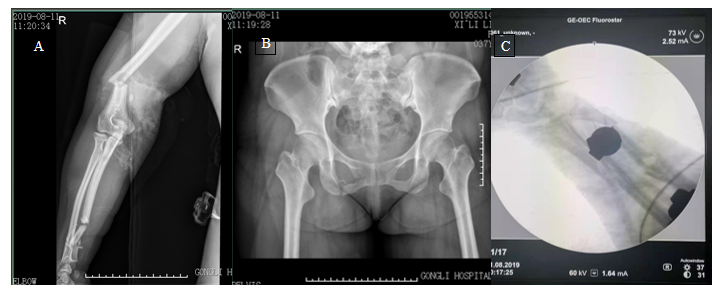 Figure 1 X-ray images of the patient’s pelvic fracture. A: X-ray image showed the fracture of the distal right humerus, right olecranon and multiple segment; B: X-ray image showed the fracture of the pelvis; C: X-ray from the C-arm fluoroscopic machine showed comminuted fractures of the ulna and radius.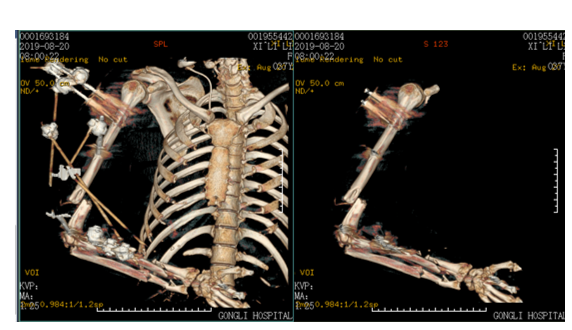 Figure 2 Three-dimensional computed tomography scans of the patient with external fixators.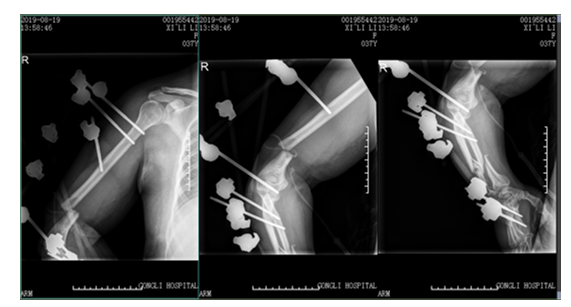 Figure 3 X-ray images of the patient with external fixators.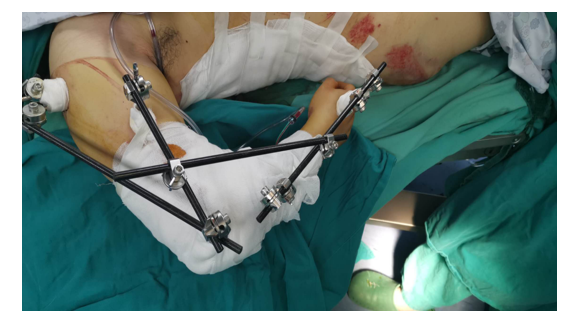 Figure 4 Image of the patient after the first emergency operation.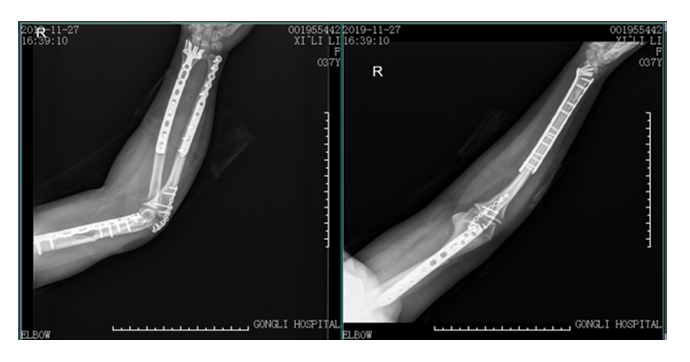 Figure 5 X-ray images of the patient at the 7 mo follow-up.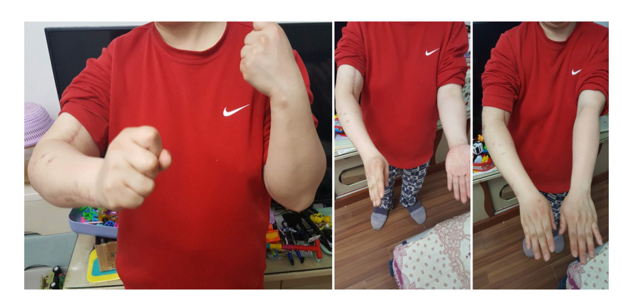 Figure 6 Movements of the patient at the 7 mo follow-up.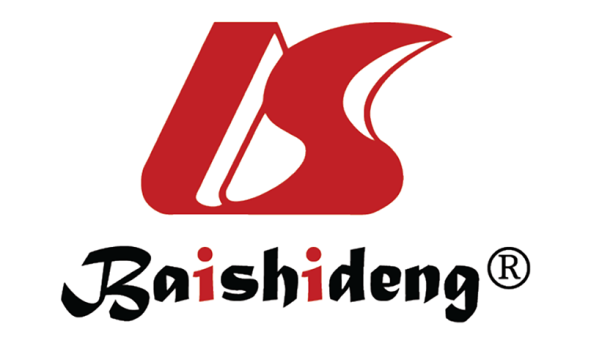 Published by Baishideng Publishing Group Inc7041 Koll Center Parkway, Suite 160, Pleasanton, CA 94566, USATelephone: +1-925-3991568E-mail: bpgoffice@wjgnet.comHelp Desk: https://www.f6publishing.com/helpdeskhttps://www.wjgnet.com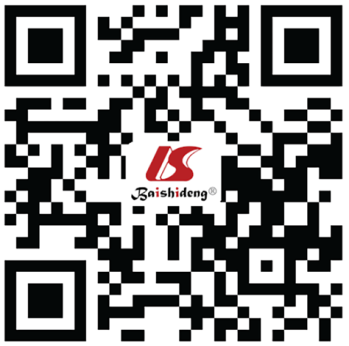 © 2021 Baishideng Publishing Group Inc. All rights reserved.